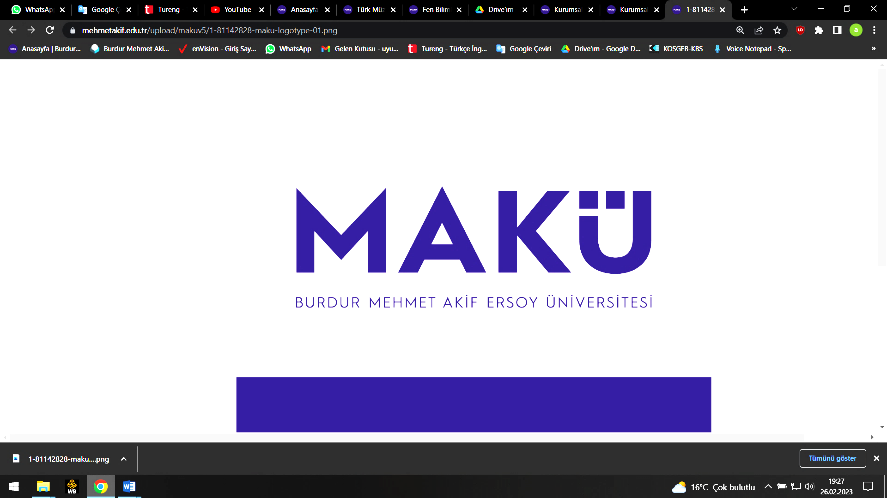 T.C.BURDUR MEHMET AKİF ERSOY ÜNİVERSİTESİEĞİTİM BİLİMLERİ ENSTİTÜSÜBİRİM ÖĞRENCİ KALİTE KOMİSYONU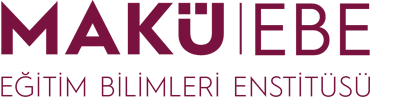 Sıra NoUnvanı Adı SoyadıGörevi1.Berkay GÖKDoktora Öğrencisi